«Организация  утренников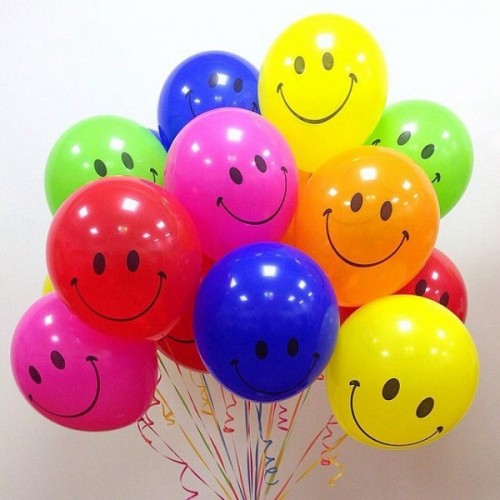 в детском саду» .     Все мы знаем, с каким нетерпением ждут дети праздника в детском саду! Сколько волнений испытывают взрослые, при подготовке и проведении  праздника для ребят.  Как стремятся попасть на него родители, чтобы разделить с малышами радость большого торжества!      Но праздник- это не только веселье. Все праздничное действие объединяется определенным содержанием, способствующим воспитанию детей. Важнейшей задачей при организации любого праздника должно стать яркое, запоминающееся «действо», включающее разнообразную детскую деятельность, куда входят чтение стихов, пение песен, инсценировки, подвижные игры и танцы. Для малышей целесообразно проводить праздник в первой половине дня, а старшим дошкольникам, как в первой, так и во второй половине дня. Регламент проведения утренников таков: 2 младшая  группа- 20-30 мин, средняя. группа-30-40 мин, старшая группа – 40-50 мин, подготовительная группа-50 -60 мин.           И здесь  хотелось бы остановиться на вопросах, которые часто задают родители воспитателям. Это – чтение стихов. Вы прочитали регламент утренников и знаете, что должна быть включена разнообразная детская деятельность. Поэтому, вы должны понять, что каждый ребенок читать стихи на каждом утреннике не может. Поэтому стихи мы делим и в течение года каждый ребенок участвует в чтении стихов. А во время утренника он бывает задействован в другой деятельности (или танцует, или играет, или участвует в инсценировке).         Хочется затронуть вопрос о количестве зрителей, которые приходят на утренники. В целях пожарной безопасности и согласно Сан ПиНу для дошкольных учреждений, количество детей и родителей в музыкальном зале определяется из расчета площади 2 кв м. на 1 человека. Музыкальный зал составляет 80 кв м., исходя из этого, на празднике могут присутствовать около 40 человек (из них примерно 25- дети).         Также хочется сказать о посещении. Перед утренниками мы разучиваемс детьми танцы и песни, учимся выразительно читать стихии, диалоги, роли – поэтому  очень хотелось бы, чтобы дети не оставались дома, а  посещали детский сад. Для ребенка утренник-это серьезное событие, очень ответственное. Он долго к нему готовился. И он, конечно же, волнуется! Поддержите его, скажите, что вы им гордитесь. Пусть он во время выступления что-то забыл или перепутал, не придавайте этому внимания и уж ни в коем случае не устраивайте «разбор полетов» и не сравнивайте его с другими детьми. Ваш ребенок - самый лучший и самый талантливый! И он должен понимать, что вы думаете именно так, и никак иначе.        Все дети талантливы и способны, только каждый по- своему. Очень часто на утренниках родителям предлагают конкурсы, задания, совместные игры. Не отказывайтесь от участия! Вашему ребенку будет очень приятно, да и вы, скорее всего, получите удовольствие, ненадолго «впав в детство».